Ridlington Playing Field QuestionnairePlease return the questionnaire to Suzanne Baines: suzannebaines@outlook.com		01572 823542  / 07465 409477If you prefer to print the questionnaire you are welcome to drop off to:Suzanne Baines at The Manor, 17 Main StreetOr		    Ruth Lees, at The Old Post Office, 5 Top Road. Here are a few equipment examples to give you a very approximate idea of costs: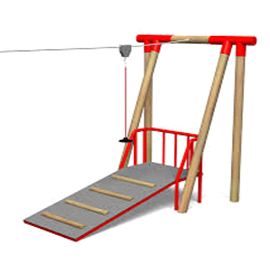 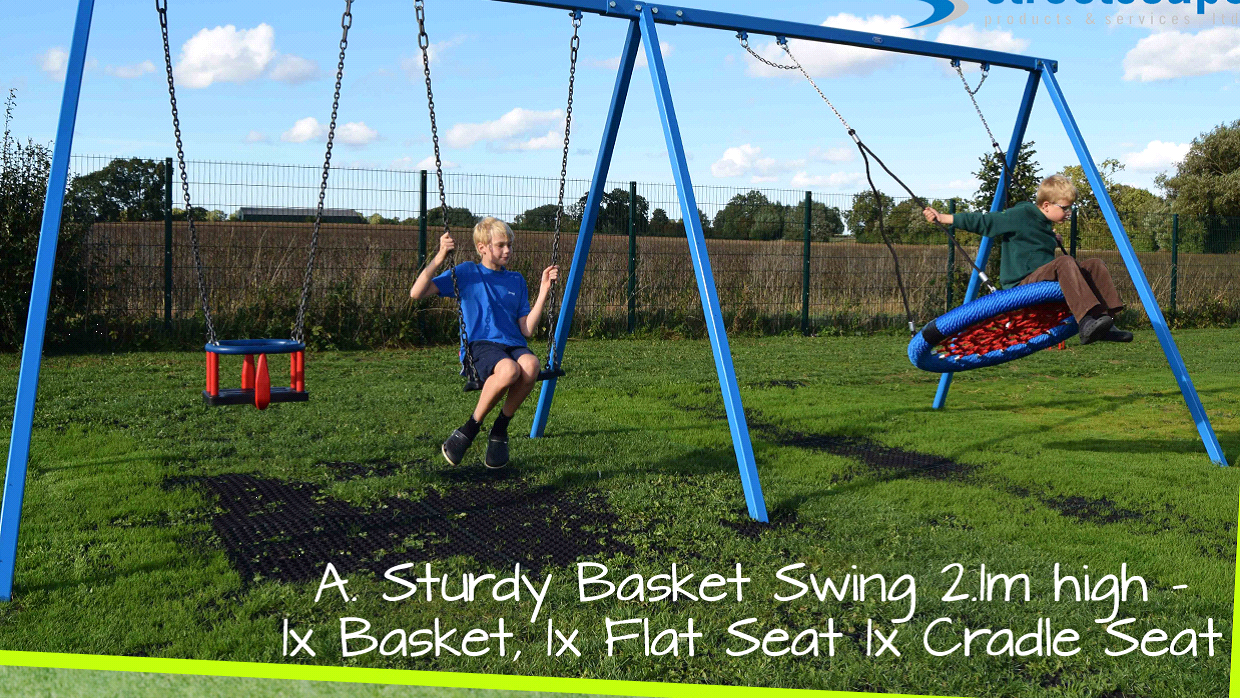       £4,000 (3 different swings)         			Zip Wire £5,500 - £6,000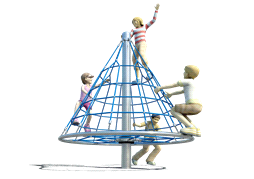 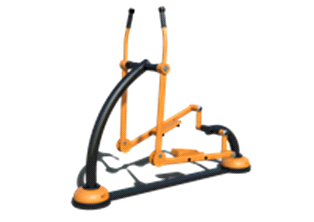 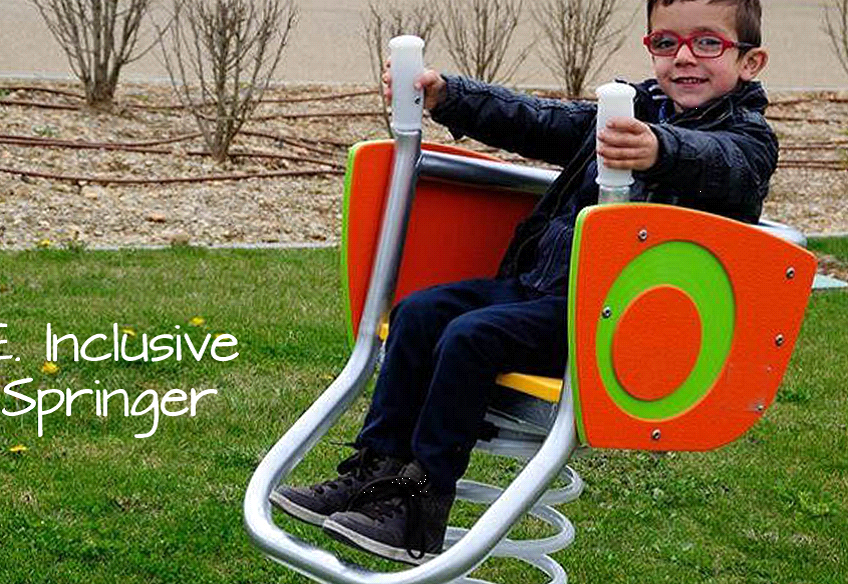       £2,000 - £4,000                     £2,000                        £800 - £1,000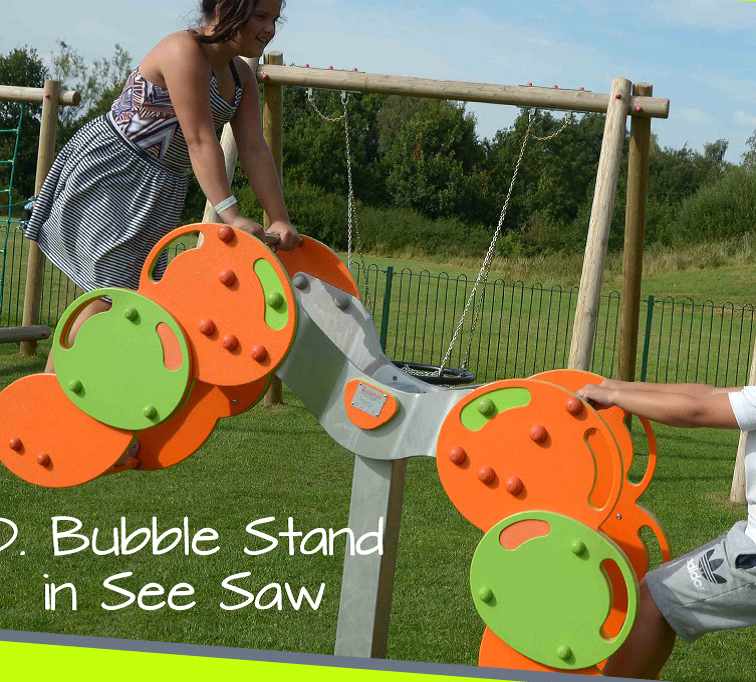 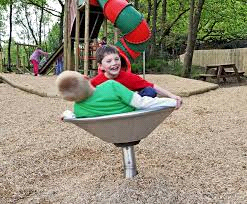                     £1,400                                                            £1,300		Age range in your house (tick all that apply)Toddler 		4 – 10			11 – 16		Adult	What sports and activities do you like to participate in?  Would you be interested in playing any of the following (tick all that apply):CricketPetanqueFootballOther (please describe)………………………………………………………………………………………..What sort of equipment would you use? (Be honest with yourself, will you use it after the novelty has worn off!) Prioritise your top 3 (1=favourite). These are just examples you are welcome to suggest others. Swinging					Sliding			Playhouse					Climbing				Zip wire					RockingRotating					Balancing	FitnessOther (please state)…………………………………………………………………………….What events / fund-raising ideas would you be interested in supporting? (Tick all that apply. We appreciate some may not be possible to do at the moment.)100 Club						Sports DaySafari lunch or supper				Pudding & ProseccoCheese & Port evening				Amazon SmileOpen Gardens					QuizPlaying cards 					BingoCuppa & Cake					Talent showDog show						Sponsored (suggestions)………………………………………………………………………………………Other (please suggest)…………………………………………………………………………………………..Which days / times are better for you to attend an event?How else could you help? E.g. hour’s labour, social media help, donate raffle prize, printing, creative skills, possible links to potential funders or businesses etc.Other ideas and comments:Names (s)AddressTelephoneEmail